一、考前寄语自信不要马马虎虎不要三心二意追求绝对的准确追求相对的完美就算一个字也要写好才会真正的收获快乐无论在任何时候都要对自己充满信心无论遇到任何羁绊都要坚定向前二、临场技巧银行笔试现场临场技巧分享金九银十的银行秋招季已经如火如荼的展开，截至今日，五大行2018年的银行秋季校园招聘笔试均已结束，政策性银行也纷纷开始笔试。同学们在网申过后，顺利冲出重围，进入了笔试关卡的时候，心情激动的同时，也难免会有一些手忙脚乱和心绪不定。那么又有哪些能够让你在笔试的临场发挥中如鱼得水、鲤鱼跳龙门的小技巧呢？且听老师一一道来：时间就是金钱，要学会“弃车保帅”农业发展银行2016年考情：1.考试形式：机考。2.笔试内容：（1）行测（言语理解、判断推理、数字推理、资料分析）90分钟共70题；（2）行业基础知识60分钟60题（第一部分农发行行情，第二部分时事政治，第三部分 综合知识，包括经济金融、会计、管理等）。（3）性格测试。题目数量很庞大，而与之相对应的，我们的考试时间却是十分有限的，这也就意味着同学们不能够去死扣难题、拿不准的题。越来越多的银行笔试采用机考的形式，考试系统的辅助功能也逐渐升级，很多银行的答题系统都支持对题标红、或者标立小红旗。在笔试中，建议同学们把自己第一眼看不出正确答案或者拿不准的题目做好标记，立刻投入到下一道题目的解析中去，答完其他题后，若有剩余时间，再去解答做了标记的题。毕竟在银行考试中，难题只占很少的比重。与其把80%的时间浪费在20%的难题上，不如集中精力用好时间拿到可以拿到的分数。时间就是金钱，要学会放弃，在有限的时间里最大化地拿分！事前有准备，考场不慌乱临考之前，同学们会感到紧张是很正常的，部分同学选择很早赶到现场，然后临时抱佛脚地背诵记忆一些专业知识点，对此老师并不推荐。一来，突然的早起会打破同学们原本的作息习惯，睡眠不足也会影响临场状态；二来，这种死记硬背的效果好不好有待商榷，但可以肯定的是，它会加深你紧张的心态。反倒是一些很好的小准备，能够让你在感到舒适的同时，增进信心。比如，秋季考试大多在寒冷的冬季，由于考场纪律，部分考场不允许学生穿着大衣，那么几片暖宝宝就能让你温暖的度过考试。再比如部分同学下笔如飞，计算公式又长又多，那么如果你提前多准备几份准考证，必要的时候把不用的准考证的背面作为考试演算纸，无疑也能节省你一部分时间。再比如与其起大早，不如提前一两天摸清考场路线，计算一下时间，在考试当天一切按部就班，更加游刃有余。突发思维断裂，微微一笑跳过很多同学反映在考试现场，有的时候明明是记忆得十分清晰的思维链，忽然断片，大脑一片空白，就差问出“我是谁，我在哪，我在干什么”这样的问题。实际上，这是高度紧张导致的思维阻断，集中注意力在考试中是有必要的，但过度紧张反而会适得其反。建议同学们在平时复习的过程中，养成描画思维导图的习惯，把理论知识穿成线，然后再构成平面。遇到思维断裂，不要慌张，淡定地深呼吸，果断跳过当下的模块，找一个新的模块开始。等心态平复之后，再回来答题。总之，临场考试，考的不仅仅是同学们对知识掌握，也有对大家临场心态的考察，只有保持良好的心态，才能够做到泰山崩于前而面不改色，希望同学们都能以冷静的思维、积极的心态迎接笔试，顺利斩获面试资格拿到心仪offer！三、热点预测农发行概述中国农业发展银行是直属国务院领导的我国唯一的一家农业政策性银行，1994年11月挂牌成立。主要职责是按照国家的法律法规和方针政策，以国家信用为基础筹集资金，承担农业政策性金融业务，代理财政支农资金的拨付，为农业和农村经济发展服务。目前，共有各级各类机构2187个，其中，总行1个，总行营业部1个，省级分行31个、省级分行营业部30个、地（市）分行309个、地（市）分行营业部138个、县级支行1677个。农发行企业文化一、行徽标志标志以中国农业发展银行英文名称首字母“A”为构成元素，内含中国古钱币的造型，形象地传达了中国农业发展银行的行业特点。标志为正三角形，三角形具有稳定的结构，准确地表现了中国农业发展银行稳固的基础和雄厚的实力。标志似一座金色的大山，伟岸、博大、雄居在天地之间，寓意中国农业发展银行以构建和谐社会、建设中国新农村为己任，是社会主义新农村建设的坚强后盾。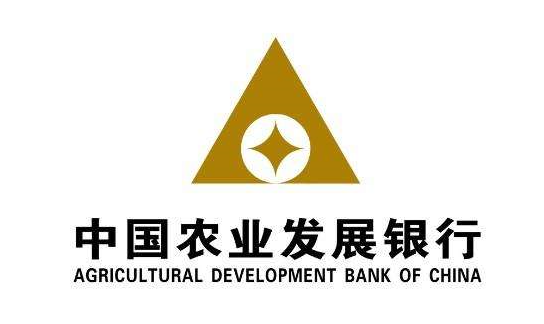 二、企业使命（宣传语）中国农业发展银行  建设新农村的银行 三、企业愿景 打造一流现代农业政策性银行 四、核心理念至诚服务 有效发展 以人为本 构成和谐五、企业精神尽职  务实  创新  自强【单选】下面哪一项，不是中国农业发展银行标志所表达的含义（    ）。A.标志为正三角形，三角形具有稳定的结构，准确地表现了中国农业发展银行稳固的基础和雄厚的实力B.标志以中国农业发展银行英文名称首字母A为构成元素，内含中国古钱币的造型，形象的表达了中国农业发展银行的行业特点C.标志似一座金色的大山，伟岸，博大，雄居在天地之间，寓意中国农业发展银行以构建和谐社会建设中国新农村为己任，是社会主义新农村建设的坚强后盾D.标志图为金色三角形，由中国古钱和谷堆构成。古钱寓意货币、银行，谷堆寓意农业，它们构成中国农业发展银行的名称要素。整个图案象征中国农业发展银行作为国有商业银行经营的规范化【答案】D。中国农业发展银行是政策性银行，不是国有商业银行，故D错误。【单选】中国农业发展银行的企业使命是（    ）。A.为客户提供更优服务，为股东创造更高价值B.中国农业发展银行，建设新农村的银行C.提供更优金融方案持续创造共同价值“提供更优金融方案持续创造共同价值”D.面向“三农”，服务城乡，回报股东，成就员工【答案】B。中国农业发展银行的企业使命是中国农业发展银行，建设新农村的银行，故答案选B。中国农业银行的企业使命是：面向“三农”，服务城乡，回报股东，成就员工。【单选】中国农业发展银行的企业精神是（    ）。A.持之以恒  精益求精B.回馈客户  从我做起  心中有情  客户有心C.和谐创新  开拓市场  团结拼搏  共创未来D.尽职  务实  创新  自强【答案】D。中国农业发展银行的企业精神是：尽职、务实、创新和自强，故答案选D。【单选】中国农业发展银行的核心理念是（    ）。A.至诚服务  有效发展  以人为本  构建和谐B.面向三农  服务城乡  回报股东  成就员工C.便民  利民  惠民D.诚信为本  创新为先  团队合作  卓越执行  和谐发展【答案】A。中国农业发展银行的核心理念是：至诚服务、有效发展、以人为本、构建和谐，故答案选A。B项是中国农业银行的企业使命。行测篇一、言语理解【常考知识点一】语句表达——病句辨析搭配不当：压缩句子，提取主干；熟悉标志性的错误，如主谓搭配不当、动宾搭配不当等。语序不当：句子成分颠倒；注意关联词成分残缺或赘余：最后一层递进关系是重点【单选】下列各句中，没有语病的一句是：（    ）。A.陈景润身上所体现出来的敬业精神，不仅是每个科技工作者应该学习和借鉴的，尤其更值得今天每一个人学习。B.选择最可靠、最恰当的材料，对一篇文章的成败，常常有很重要的作用。C.在市场经济发展的初期，许多发达国家曾为此付出过社会伦理道德几乎崩溃的惨重代价。D.药物极易被机体吸收，从而克服了中药吸收慢、见效慢， 这是中药系列组方的最大特点。【答案】C。A项，“借鉴”一般与“方法”搭配，而且转折词使用不当；B项，“最可靠、最恰当”与“成败”搭配不当，“成败”应改为“成功”；D项，“克服”一般与错误、缺点、坏现象、不利条件等搭配，句中存在搭配不当的问题。故选C。【常考知识点二】语句排序考查点：考生的文字功底及逻辑思维能力。提问方式：将以下X个句子重新排列，语序正确/最连贯的是：解题技巧1.确定首句适合做首句：背景铺垫；观点援引；设问不适合做首句：补充类描述：当然、也、又；反面论证：否则、不然、如果不、如果没有……；指代类描述：这、那、这些、那些、此、彼……；因此、所以、总之、最终、终于等引导的结论类描述2.结合选项，把握特定句子之间的关系：关联词语衔接；话题一致；时间空间顺序；逻辑关系【单选】①以知识为主导所得出的美丑的概念，是不真实的，也是没有意义的。②即如美丑而言，当天下人知道追求美的时候，就有了美丑的区分，就有了分别的见解。③在老子看来，相反相成，是知识构成的特性，但并非世界本身所具有。④老子并非反对人们追求美，但他认识这种追求美的方式，并不能得到真正的美。⑤人为世界分出高下美丑，是在下判断，以人的理性确定世界的意义，这样的知识并不符合世界的特性。将以上5个句子重新排列，语序正确的是:A.③⑤②①④B.②④③①⑤C.①③⑤④②D.⑤④②③①【答案】A。选项B的首个序号②中“即如美丑而言”是一个例子论证的内容，故不适合放在首句，所以，首先排除B,⑤②必须在一起，②句是对⑤句的举例解释，因此本题选A。二、判断推理【常考知识点一】翻译推理——推出关系题型特征：题干中包含逻辑关联词，例如：如果…就…；只有…才…；且…且…；或…或…解题思路：先翻译，后推理。翻译一（口诀：前推后，A→B）：如果…就…；只要A，就B；倘若A，则B；为了A，一定B；凡是A，都B；A离不开/必须B翻译二（口诀：后推前，B→A）：只有A才B；不A，不B；除非A，否则不B；A是B的必不可少的/必要条件基础/核心/关键推理：逆否等价命题： A→B 等价于 —B→—A（口诀：肯前必肯后，否后必否前，肯后否前的得不到确定性结论）【单选】如果天气晴朗，我们就举办拔河比赛如果风很大，我们就不举办拔河比赛如果不举办拔河比赛，就举办演讲比赛假定上面的陈述属实，实际情况我们正举办拔河比赛，则下面哪项必定为真（    ）。I.天气晴朗；II.风不大；III.不举办演讲比赛A.仅IB.仅IIC.仅I、IIID.I、II、II【答案】B。翻译：天气晴朗→举办拔河比赛；风大→不举办拔河比赛→举办演讲。已知正举办拔河比赛，所以可以确定风不大，因此，本题答案为B选项。【常考知识点二】论证加强论证:（1）加强论点：加强论点不仅仅是单纯的重复论点的意思，还可以用理论去解释论点的合理性。（2）加强论据：加强论据可以举例子和用数据证明。（3）加强论证方式：也称为搭桥，通过一句话把论据和论点建立联系，这句话要包含论据和论点的内容。（4）加强前提削弱论证：（1）削弱论点：削弱论点：用理论反对论点。（2）削弱论据：削弱论据：举反例和数据证明论点不成立。（3）削弱论证方式：也称为拆桥，断开论据与论点之间的联系。（4）削弱前提【单选】9月初大学入学报到时，有多家手机运营商到某大学校园进行产品销售宣传，有好几家运营商推出了免费套餐服务。但是其中一家运营商推出了价格优惠的套餐，同时其业务员向学生宣传说：其他运营商所谓的“免费”套餐是通过出售消费者的身份信息来获得运营费用的。以下哪项如果为真，最能质疑该业务员的宣传？A.免费套餐运营商所提供的手机信号质量很差B.很难保证价格优惠的运营商不会同样出售消费者的身份信息C.有法律明确规定，手机运营商不得出售消费者的身份信息D.免费套餐运营商是通过广告来获得运营费用的【答案】D。论点：其他运营商的“免费”套餐是通过出售消费者的身份信息来获得运营费用的。D项，说明免费套餐运营商是通过广告来获得运营费用，不是通过出售消费者的身份信息，属于削弱论点，有效质疑该业务员的宣传。A项和B项都属于论题不同一。C项，法律明确规定，手机运营商不得出售消费者的身份信息，并不能说明手机运营商会不会出售消费者信息，所以不能支持也不能削弱业务员的宣传。削弱论证，先把论点矛盾命题找出来，看选项谁意思最为相近。【常考知识点三】图形推理——样式类求同：前两个图形除去不同部分，剩余相同部分求异：前两个图形除去相同部分，剩余的不同的部分。【单选】从所给的四个选项中，选出最合适的一个填入问号处，使之呈现一定的规律性。（    ）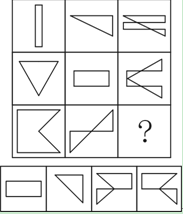 【答案】D。本题考查样式类。每行第一个图顺时针旋转90度后，与第二个图求异。【常考知识点四】定义判断题目特征：给定一个概念的定义，然后给出一组典型例证，要求你从中选出最符合或最不符合题意的一项。注意：假设这个定义是正确的，不容置疑的。解题思路：第一步：看提问方式。“属于”还是“不属于”；第二步：确定题干关键信息；第三步：逐一比对选项，进行选项排除。注意词汇的感情色彩；注意常识类定义；注意概念的宏观意义。【单选】角色模糊是指个人所体验到的工作角色定位的不确定性，包括工作职责的不确定、工作目标的不确定等，因此常造成工作流程上的混乱和工作效率的低下。根据上述定义，下列属于角色模糊的是（    ）。A.小陈刚当上小学老师，想跟学生做朋友，尽管她现在跟学生的关系很亲密，可她发现学生们不怕她，不听话，甚至作业也不交B.小张刚参加工作，满怀热情，一心想在工作岗位上充分发挥自己的专业特长，但却不得不经常做些与其专业无关的工作，他因此觉得心理落差很大C.张大夫身兼数职，是某医院骨科主任，同时又担任该医院的副院长、该地区医学会委员等，工作繁忙使他日渐憔悴D.苏丽刚升任客服部的副总监，有些事务她不知道是否该自己处理，如果处理了是否会超出目前的权限，也不知道去问谁，对于这些事务她通常就不处理【答案】D。关键词是“对工作职责的不确定“、“工作流程混乱”、“效率低下”。B项、C项中没有提到效率降低或流程混乱，A项中小陈对自己的工作职责没有不确定。三、数量关系【常考知识点一】数学运算——初等数学——尾数、奇偶尾数：利用个位数求解，排除或选择选项奇偶运算基本法则：奇数±奇数=    ；偶数±偶数=    ；奇数±偶数=    ；奇数×奇数=    ；奇数×偶数=    ；偶数×偶数=    。推论：任意两个数的和如果是奇数，那么差是奇数；和如果是偶数，那么差是偶数。任意两个数的和或差是奇数，则两数奇偶相反；和或差是偶数，则两数奇偶相同。【单选】某儿童艺术培训中心有5名钢琴教师和6名拉丁舞教师，培训中心将所有的钢琴学员和拉丁舞学员共76人分别平均地分给各个老师带领，刚好能够分配完，且每位老师所带的学生数量都是质数。后来由于学生人数减少，培训中心只保留了4名钢琴教师和3名拉丁舞教师，但每名教师所带的学生数量不变，那么目前培训中心剩下学员多少人？（    ）A.36B.37C.39D.41【答案】D。奇偶性解不定方程。既是质数又是偶数，只有2。【常考知识点二】数学运算——容斥原理两集合标准型核心公式：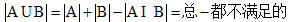 三集合标准型核心公式：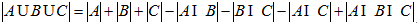 【单选】现有60名学生都做生物、化学实验，如果生物实验做正确的有45人，化学实验做正确的有36人，两种实验都做错的有5人，则两种实验都做对的人数为（    ）。A.26B.25C.24D.27【答案】A。此题为容斥原理问题，根据容斥原理公式：满足条件一的个数＋满足条件二的个数-两个条件都满足的个数＝总数-两个条件都不满足的个数。根据题意，设两个实验都做对的x人，列方程有：45＋36-x＝60-5，解得x＝26。选择A。四、资料分析【常考知识点一】直接读数直接读数即查找题，答案已经在资料中提出，需要考生查找数据即可，主要考察考生获得材料信息的能力。【单选】金融机构贷款余额突破2000亿元的是哪年：（    ）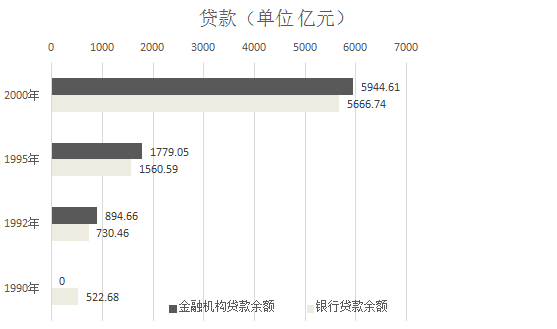 A.1990B.1992C.1995D.2000【答案】D。【常考知识点二】简单计算简单计算主要指读数后简单计算即可。简单计算在每篇资料分析中几乎都有1题以上，题型简单，务必拿分。【单选】2008年长三角部分城市国内生产总值情况表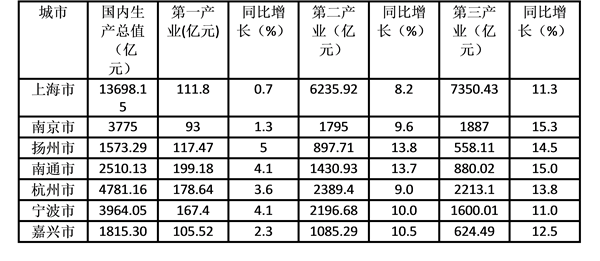 表中七个城市2008年的国内生产总值之和与以下哪个最接近（    ）？A.3.2万亿元B.3.4万亿元C.3.6万亿元D.3.8万亿元【答案】A。简单计算，13698.15+3775+1573.29+2510.13+4781.16+3964.05+1815.3=32117.08，约3.2万亿，选A。【常考知识点三】现期比重比重=部分值/整体值整体值=部分值/比重部分值=整体值×比重【单选】2010年在10个省进行了新生代农民工专项调查。调查结果表明：新生代农民工总人数为8487万，占全部外出农民工总数的58.4%，已经成为外出农民工的主体。根据2010年调查结果，全国外出农民工数量为（    ）。A.4956万人B.8487万人C.12764万人D.14533万人【答案】D。比重计算，整体=部分值/比重=8487/58.4%=14533，选D。经济篇【常考知识点一】需求一种商品的需求是指消费者在一定时期内，在各种可能的价格水平上愿意而且能够购买的该商品的数量。（愿意+能够）【单选】下列情况中，构成商品有效需求的是（    ）。A.乙失手打碎了水杯，他计划下班后到超市再买一个B.甲就读某小学5年级，看到时尚的平板电脑，也想买一台C.一家企业信誉极好，账户流动资金充裕，但无意于房地产市场，因此婉拒了很多投资邀请D.一家企业已经连续3个月没有发工资，为了弥补员工流动，将工资上调再招聘一批新员工【答案】A。有效需求需要同时满足两个条件：愿意+能够。【常考知识点二】收入效应和替代效应当一种商品的价格发生变化时，会对消费者产生两种影响：一是使消费者的实际收入水平发生变化，二是使商品的相对价格发生变化。这两种变化都会改变消费者对该种商品的需求量。一种商品价格变动所引起的该商品需求量变动的总效应可以被分解为替代效应和收入效应两个部分，即总效应=收入效应+替代效应。注：以上替代效应、收入效应、总效应均描述的是与价格的关系。【单选】关于吉芬商品说法正确的是（    ）。 A.替代效应与价格同方向变动 B.收入效应与价格呈反方向变动 C.总效应与价格呈同方向变动D.需求曲线向右下方倾斜 【答案】C。吉芬商品是一种特殊的低档品，其替代效应跟正常商品一样与价格呈反向变动关系，故A项错误；作为低档商品其收入效应与价格正相关，故B项错误；由于收入效应大于替代效应，故总效应与价格同向变动，C项正确；需求曲线反映总效应，故需求曲线形状为向右上方倾斜。【常考知识点三】完全竞争市场一、完全竞争市场的特征市场上有大量的买者和卖者（价格接受者）；市场上每一个厂商提供的商品都是完全同质的；所有的资源具有完全的流动性；信息是完全的。二、厂商实现利润最大化的条件厂商的利润=总收益－总成本，即π＝TR－TC 。厂商利润最大化的原则：MR＝MC（利润最大化原则也是亏损最小化原则）。注意：MR＝MC这一原理，在任何类型的市场中都是适用的。三、完全竞争市场的短期均衡短期内，市场价格既定，生产中的不变要素投入量固定。厂商只能通过变动可变要素的投入量来调整产量，实现MR=MC的利润最大化均衡条件。短期内，在完全竞争市场中，市场供给和需求相互作用形成的产品价格，可能高于、等于、低于厂商的平均成本，厂商可能处于盈利、盈亏平衡或亏损等不同状态。（一）P＞AC经济利润大于零的情形（二）P＝AC经济利润为零的情形（收支相抵点）（三）AVC＜P＜AC，企业亏损但继续生产（四）P＝AVC企业停产点（停止营业点）（五）P＜AVC立即停产【单选】某完全竞争厂商所面临的产品的市场价格为每件10元，该厂商的平均成本为每件6元，其中：平均固定成本为3元，平均可变成本中的原材料市场已下降50%，该厂商当前的正确决策是（    ）。A.按9元价格出售B.按10元价格继续出售C.按7元价格出售D.立即停产【答案】 B。完全竞争厂商按照市场价格出售商品，题目中给出AC=6，因此有P>AC，所以完全竞争厂商按照市场价格出售商品能够获得超额利润的。金融篇【常考知识点一】金融期权金融期权是赋予合约的购买人在规定的期限内按约定价格买入或卖出一定数量的某种金融资产的权利的一种契约。分类：（一）依据买方权利不同，可分为：看涨期权和看跌期权。（二）依据合约中标的物的不同，可分为：外汇期权、利率期权、股指期权、股票期权（三）依据履约时间，可分为：欧式期权，美式期权【单选】期权交易中的选择权，属于交易中的（    ）。A.买方B.卖方C.双方D.第三方【答案】A。期权合约的买方具有在未来按约定的价格买入或卖出某种资产的权利，即选择权，卖方没有选择权，对此买方必须支付给卖方一笔费用作为补偿，即期权费。【常考知识点二】同业拆借市场同业拆借市场是指金融机构之间进行临时性资金头寸调剂的市场。拆借的目的：补足存款准备金、轧平票据交换头寸，弥补临时性资金不足。特点：进入市场的主体有严格的限制。融资期限较短。同业拆借市场的期限最长不得超过1年。交易简便的无形市场。交易额较大。利率由供求双方议定。交易对象：在拆借市场交易的主要是金融机构存放在中央银行账户上的超额准备金。信用拆借。【多选】2013年6月份，同业拆借市场利率迅速攀升，其中隔夜拆借利率涨幅尤为迅猛，从4.5%起步，盘中先后攻破  10%、20%、30%大关，不断刷新银行间市场成立以来历史记录。下列关于商业银行同业拆借的表述中，正确的有（    ）。A.同业拆借主要通过全国银行间债券市场进行B.拆出资金限于交足存款准备金、留存备付金和归还中国人民银行到期贷款之后的闲置资金C.同业拆借的利率随资金供求的变化而变化，常作为货币市场的基准利率D.同业拆借，应当遵守中国人民银行规定的期限，拆借的期限最长不得超过三个月E.拆入资金用于弥补票据结算、联行汇差头寸的不足和解决临时性周转资金的需要【答案】BCE。同业拆借主要是在银行间同业拆借市场进行，而不是银行间债券市场，故A错误。中国人民银行规定，同业拆借期限最长不得超过四个月。故D错误，其他选项表述无误。【常考知识点三】国际金融——汇率的决定理论金本位下汇率的决定汇率以铸币平价为中心，以黄金输送点为界限上下浮动。铸币平价：1单位甲币＝甲币含金量÷乙币含金量＝x单位乙币纸币制度下汇率的决定1.购买力平价理论：汇率决定于两国货币购买力的比率（购买力是一国物价指数的倒数）。（1）绝对购买力平价：表示1单位B国货币以A国货币表示的价格。（2）相对购买力平价：考虑通货膨胀因素。2.利率平价说利率平价理论讨论的是远期汇率的决定，表明远期汇率由即期汇率和国内外利差决定，高利率货币远期贴水（相应地外汇升水），低利率货币远期升水（相应的外汇贴水），年升贴水率等于两国利差。【单选】购买力平价理论是一种研究和比较各国不同的货币之间购买力关系的理论。关于绝对购买力平价说，以下表述不正确的是（    ）。A.同种商品在不同国家以不同货币表示的价格经过均衡汇率换算后是相等的B.在两国物价指数的编制中，各种可贸易商品所占的权重相等C.对于任何可贸易商品，一价定律都成立D.不同国家的可贸易商品的物价水平以同一种货币计量时不一定相等【答案】D。绝对购买平价认为：（1）对于任何可贸易商品，一价定律都成立；（2）在两国物价指数的编制中，各种可贸易商品所占的权重相等，即P=eP*（假定P表示本国物价水平，P*表示外国物价水平）；（3）不同国家的可贸易商品的物价水平以同一种货币计量时是相等的，即e=p/p*。会计篇【常考知识点一】会计对象企业会计的对象是指会计所核算和监督的内容。以货币表现的经济活动通常又称为价值运动或资金运动。企业的资金运动表现为资金投入、资金的循环与周转和资金退出的过程。资金的循环与周转包括：供、产、销三个阶段。资金退出：偿还债务、上交税金、向所有者分配利润等。【单选】下列各项中，不属于企业资金循环和周转环节的是（  ）。A.生产过程 B.分配过程C.销售过程 D.供应过程【答案】B。资金的运用包括供应过程、生产过程和销售过程。【常考知识点二】会计要素与会计等式【考点1】资产特征资产是指企业过去的交易或者事项形成的、由企业拥有或控制的、预期会给企业带来经济利益的资源。【单选】下列关于资产特征描述正确的是（  ）。   A.未来交易或者事项形成的、由企业拥有或者控制的、预期会给企业带来经济利益的资源B.过去交易或者事项形成的、由企业拥有或者控制的、预期会给企业带来经济利益的资源C.未来交易或者事项形成的、不由企业拥有或者控制的、预期会给企业带来经济利益的资源D过去交易或者事项形成的、由企业拥有或者控制的、预期不会给企业带来经济利益的资源【答案】B。资产是指企业过去的交易或者事项形成的、由企业拥有或控制的、预期会给企业带来经济利益的资源。【考点2】负债特征负债是指企业过去的交易或事项形成的，预期会导致经济利益流出企业的现时义务。【单选】根据负债的定位，负债具有的基本特征不包括（  ）。    A.现时义务B.过去的交易或事项形成的C.预期会导致经济利益流出企业D.企业带来经济利益【答案】D。负债是指企业过去的交易或事项形成的，预期会导致经济利益流出企业的现时义务。管理篇【常考知识点一】管理学思想与理论【考点1】人际关系学说梅奥是人际关系学说的代表人物，人际关系理论的诞生霍桑试验。人际关系学说是管理史第一次把管理研究的重点从工作上和从物的因素上转到人的因素上来，为现代行为科学的发展奠定了基础。主要内容：
1、职工是“社会人”，而非“经济人”。2、企业中存在着大量其特有的感情倾向和精神导向为纽带的“非正式组织”。3、企业领导能力在于通过提高员工的满意度来激发"士气"，达到提高生产效率达目的。4、满足工人的社会欲望，提高工人的士气，是提高生产效率的关键。【单选】下列哪一个不是霍桑试验的观点的表现（    ）。A.企业的职工是“社会人”B满足工人的社会欲望，提高工人的士气，是提高生产效率的唯一措施C.企业中实际存在着一种“非正式组织”D.企业应采用新型的领导方法，采取措施提高士气【答案】B。霍桑试验的观点就是人际关系理论的内容，ACD项正确，B项表述错误，满足工人的社会欲望，不是提高生产效率的唯一措施。【考点2】激励理论 内容激励理论（需要激励理论）马斯洛的需要层次理论：生理需要、安全需要、社交需要、尊重需要、自我实现需要赫兹伯格的双因素理论：保健因素、激励因素过程激励理论【单选】“需要层次论”认为，人的最高需要是（    ）。A.自我实现需要         B.安全需要        C.尊重需要           D.社交需要【答案】A。马斯洛的需要层次理论把人的需要，由低到高分为五个层次理论：生理需要、安全需要、社交需要、尊重需要和自我实现需要。故人的最高需要是自我实现需要。【常考知识点二】组织文化组织文化是一个组织由其价值观、信念、仪式、符号、处事方式等组成的其特有的文化形象。组织文化是企业在生产经营实践中，逐步形成的，为全体员工所认同并遵守的、带有本组织特点的使命、愿景、宗旨、精神、价值观和经营理念，以及这些理念在生产经营实践、管理制度、员工行为方式与企业对外形象的体现的总和。企业文化次构成：（1）表面层的物质文化企业的“硬文化”。包括厂容、厂貌、机械设备，产品造型、外观、质量等。（2）中间层次的制度文化包括领导体制、人际关系以及各项规章制度和纪律等。（3）核心层的精神文化企业“软文化”。包括各种行为规范、价值观念、企业的群体意识、职工素质和优良传统等，是企业文化的核心，被称为企业精神。【单选】以下关于“企业文化”的说法。错误的是（    ）。企业文化的核心是企业的精神文明建设企业文化是一个组织由其价值观、符号、处事方式的组成的文化现象。企业文化的管理方式是以柔性管理为主企业文化的重要任务是增强企业的凝聚力【答案】A。企业文化的核心是企业精神文化。包括企业核心价值观、企业精神、企业哲学、企业理念、企业道德等。所以A选项说法片面。时政篇1、大政方针【四个全面】推动全面建成小康社会取得新的重要进展，全面深化改革迈出重大步伐，全面依法治国深入实施，全面从严治党纵深推进。【四种意识】政治意识、大局意识、核心意识、看齐意识党的十八届六中全会正式明确习近平总书记的核心地位【首次提出】【五大发展理念】创新、协调、绿色、开放、共享【五位一体总布局】政治建设、经济建设、文化建设、社会建设、生态文明建设【区域经济三大战略】“一带一路”、京津冀协同发展、长江经济带三大战略【三去一降一补】去产能、去库存、去杠杆、降成本、补短板2、人物篇1.两学一做标杆人物：廖俊波，殉职的优秀县委书记。2.黄大年爱国科学家，海外归国，万米科学钻——地壳一号，深地时代。中共中央决定追授黄大年同志“全国优秀共产党员”称号。3.诺贝尔奖①生理学或医学奖。2017年诺贝尔生理学或医学奖授予三名美国科学家杰弗里•霍尔、迈克尔•罗斯巴什和迈克尔•扬，以表彰他们在研究生物钟运行的分子机制方面的成就。②物理学奖。2017年诺贝尔物理学奖授予美国科学家雷纳•韦斯、巴里•巴里什和基普•索恩，以表彰他们为发现引力波作出的贡献。③化学奖。瑞典皇家科学院将2017年诺贝尔化学奖授予瑞士科学家雅克•杜博歇、美国科学家约阿希姆•弗兰克以及英国科学家理查德•亨德森，以表彰他们在冷冻显微术领域的贡献。④文学奖。2017年诺贝尔文学奖授予日裔英国作家石黑一雄。⑤和平奖。2017年诺贝尔和平奖授予国际非政府组织“国际废除核武器运动”，以表彰该组织致力于普及核武器给人类带来巨大灾难的相关知识以及争取彻底消除核武器的努力。⑥经济学奖。2017年度诺贝尔经济学奖9日揭晓，美国经济学家理查德•塞勒凭借在行为经济学领域的卓越贡献而摘取这一奖项。3、数据篇1.2016年GDP总量74万亿，增速6.7%服务业增加值占国内生产总值比重上升到51.6%全球经济增长的贡献率超过30%。2.国家统计局数据显示，2017年上半年中国国内生产总值（GDP）同比增长6.9%。3.摩根士丹利资本国际公司(MSCI)6 月 20 日宣布，从2018年6月开始将中国 A 股纳入 MSCI新兴市场指数和全球基准指数(ACWI)。4. 2017年上半年，最终消费支出对中国经济增长的贡献率达63.4%；服务业增长对国民经济增长的贡献率为59.1%。消费继续发挥对经济增长的基础性作用，服务业继续发挥经济增长的主引擎作用，成为中国经济保持韧性的关键所在。中国经济增速连续8个季度保持在6.7%—6.9%的区间。4、会议篇1.达沃斯：2017年1月17日，达沃斯国际会议中心世界经济论坛年会将主题定为“领导力：应势而为、勇于担当”习近平发表题为《共担时代责任  共促全球发展》的主旨演讲。2.上海合作组织领导人会晤上海经济合作组织，中国、俄罗斯、哈萨克斯坦共和国、吉尔吉斯共和国、塔吉克斯坦共和国、乌兹别克斯坦共和国于2001年6月15日在中国上海宣布成立的永久性政府间国际组织。2017年6月9日，上海合作组织成员国元首理事会第十七次会议在哈萨克斯坦首都阿斯塔纳举行。印度和巴基斯坦成为正式成员。这是上合组织2001年成立以来首次扩大。习近平在会上发表题为《团结协作、开放包容、建设安全稳定、发展繁荣的共同家园》的重要讲话。3.博鳌亚洲论坛2017年3月25日，博鳌亚洲论坛2017年年会在海南开幕。以“直面全球化与自由贸易的未来”为主题。大会提出“亚洲机遇”。亚洲已成为拉动世界经济复苏和增长的重要引擎，对世界经济增长的贡献率约50%。积极推动亚太自贸区建设，为亚洲命运共同体建设夯实基础。4.中国--东盟2017年是东盟成立50周年、东盟与中日韩（10+3）合作机制成立20周年，东亚区域合作站在一个新的起点上。第十一届中国—东盟民间友好大会8日在柬埔寨暹粒市闭幕并通过《暹粒宣言》5.二十国集团领导人第十二次峰会2017年7月7日在德国汉堡举行。国家主席习近平出席并发表题为《坚持开放包容 推动联动增长》的重要讲话。峰会通过了《二十国集团领导人汉堡峰会公报》，强调应对当今时代挑战、塑造联动世界是二十国集团作为国际经济合作主要论坛的共同目标。6.一带一路高峰会议。丝路精神：和平合作、开放包容、互学互鉴、互利共赢7.金砖国家领导人会晤习近平出席金砖国家工商论坛开幕式并发表题为《共同开创金砖合作第二个“金色十年”》的主旨演讲。国家主席习近平主持金砖五国领导人会晤。南非总统祖马、巴西总统特梅尔、俄罗斯总统普京、印度总理莫迪出席。五国领导人围绕“深化金砖伙伴关系，开辟更加光明未来”的主题，就当前国际形势、全球经济治理、金砖合作、国际和地区热点问题等深入交换看法，回顾金砖合作10年历程，重申开放包容、合作共赢的金砖精神。5、科技篇1.天宫二号与神舟十一号天宫二号空间实验室已于2016年9月15日在酒泉卫星发射中心发射成功。2016年10月19日，神舟十一号飞船与天宫二号自动交会对接成功。.天宫二号即天宫二号空间实验室，是继天宫一号后中国自主研发的第二个空间实验室，也是中国第一个真正意义上的空间实验室，将用于进一步验证空间交会对接技术及进行一系列空间试验。2.2016年8月16日，我国在酒泉用长征二号丁运载火箭成功将世界首颗量子科学实验卫星“墨子号”发射升空，实现世界首个星地间的量子保密通信和量子隐形传态。  这个项目的首席科学家正是感动中国2017十大人物：潘建伟。首颗量子通信卫星以我国古代科学家墨子的名字来命名。3.使用中国自主芯片制造的“神威·太湖之光”再次问鼎全球超级计算机500强冠军。这是世界上首台运行速度超过十亿亿次的超级计算机，算上此前“天河二号”的六连冠，中国连续4年占据全球超算排行榜的最高席位。4.2016年度国家科学技术奖励大会在北京人民大会堂隆重举行。中共中央总书记、国家主席、中央军委主席习近平向获得2016年度国家最高科学技术奖赵忠贤和屠呦呦。赵忠贤及其合作者都取得了重要成果：即独立发现液氮温区高温超导体和发现系列50K以上铁基高温超导体并创造55K纪录。屠呦呦和她的团队最先从青蒿抗疟有效部位中分离得到抗疟有效单一成分“青蒿素”。5.复兴号高铁：时速400公里，在京沪线双向对开，84%的中国标准构造出我国高铁的核心竞争力。实现中国制造向中国创造的跨越。6.我国第三代自主核电“华龙一号” ，标志着我国向“核电大国”又迈进了一大步。“华龙一号”的装备国产化率现在可达85%以上四、面试课程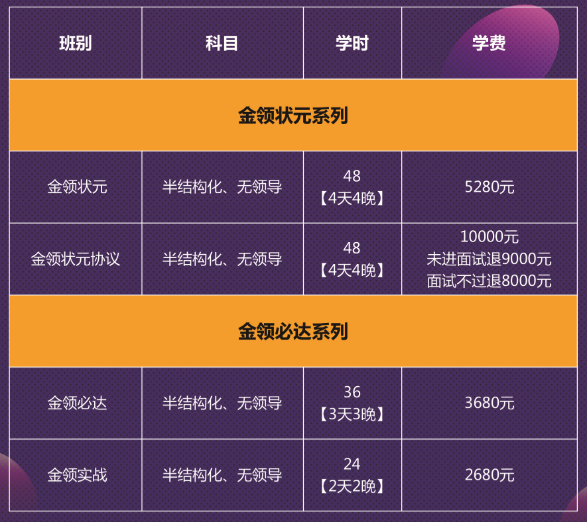 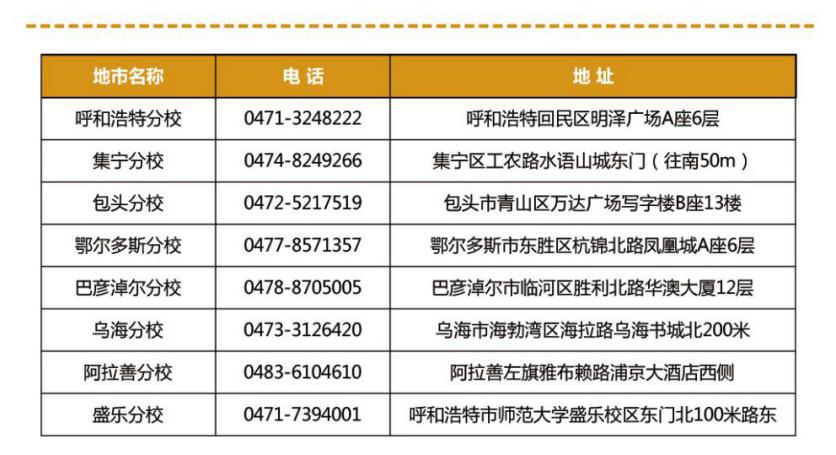 商品种类替代效应收入效应总效应需求曲线形状正常品反方向反方向反方向右下方倾斜低档品反方向同方向（小）反方向右下方倾斜吉芬品反方向同方向（大）同方向右上方倾斜过程理论主要内容期望理论（弗鲁姆）动机激励水平=效价（对奖酬的重视程度）×期望值（得到奖酬的可能性）公平理论（亚当斯）人的工作积极性不仅与个人实际报酬多少有关,而且与人们对报酬的分配是否感到公平更为密切，公平感直接影响职工的工作动机和行为。